Памятка школьнику о правилах пожарной безопасностиКак вести себя при пожаре в школе  В здании школы, постарайтесь запомнить маршрут движения. В условиях чрезвычайной ситуации вам это очень пригодится. Проходя по зданию, посмотрите, где находится план эвакуации людей в случае пожара. Никто не призывает вас изучать планировку помещений, систему противопожарной защиты и т.д. Понятно, что это нереально. Но даже беглое ознакомление позволит усвоить основные позиции: направление и количество путей возможной эвакуации, местонахождение лестничных клеток и т. д. Обратите внимание на наличие в коридорах и на лестничных клетках электрических светильников, окрашенных в зеленый цвет. Это лампы аварийного освещения. Они нужны для освещения путей эвакуации во время пожара. Ориентируясь на них, вы найдете выход. В качестве средства пожарной безопасности широко применяются самоклеящиеся люминесцентные ленты с фосфоресцирующими стрелками, которые указывают направление эвакуации. Они обладают эффектом послесвечения: если в помещении наступает темнота, что часто бывает при пожаре, то люминесцентные материалы продолжают светиться до получаса и по ним можно сориентироваться и найти выход .Первая помощь при отравлении газами.Этот коварный газ недаром называется угарным: при вдыхании даже небольших его количеств люди угорают,  газ не имеет цвета и запаха. Проникая в органы через дыхательные пути, газы легко попадают в кровь через разветвленную систему легочных капилляров, т.е. поражение жизненно важных органов при отравлении газами наступает гораздо быстрее, чем в других случаях.Что же делать?  Основным противоядием при отравлении угарным газом служит свежий воздух: кислород постепенно «вымывает» из крови оксид углерода, восстанавливая способность гемоглобина доставлять кислород от легких к тканям. Поэтому, человека надо срочно вынести на свежий воздух. Выведя пострадавшего из помещения, немедленно вызовите « Скорую помощь» по телефону «03», до приезда врачей уложите его и обеспечьте свободный доступ свежего воздуха. Ослабьте на одежде воротник и пояс. Следите за дыханием и пульсом. Будьте готовы в любой момент начать проведение реанимационных мероприятий.Знаки пожарной безопасностиВо время пожара, люди часто не знают, куда бежать и что делать, чтобы спастись от огня. Важную информацию содержат знаки пожарной безопасности. Всего таких знаков четыре вида: Запрещающий знак , круг с диагональной полосой , указывает, чего нельзя делать в данном месте( не пользоваться открытым огнем, не курить и др. )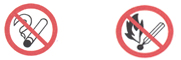 Предупреждающий знак,  треугольник  желтого  цвета с черным контуром, говорит о том, что вы находитесь в опасном месте ( «Взрывоопасно!», «Пожароопасно!»). 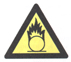 Предписывающий знак , круг синего цвета, подсказывает, что нужно делать в случае пожара ( например, пользоваться защитной одеждой). 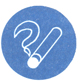 Указательный знак , квадрат или прямоугольник, показывает, в каком направлении вам нужно эвакуироваться в случае пожара и где находятся средства тушения огня. Цвет зависит от назначения знака: в первом случае используют зеленый, во втором  - красный. 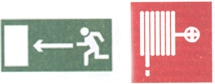 Отдел надзорной деятельности и профилактической работы                    по г.  Пыть-Ях, Нефтеюганск и Нефтеюганскому району                                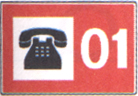 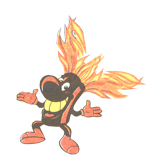 При пожаре звоните« - 01- »Пожар может начаться внезапно, и, чтобы не стать жертвой огня, нужно как таблицу умножения знать правила поведения при пожаре. Иногда единственно верное решение необходимо принять в течение нескольких секунд..обнаружив пожар, необходимо:Прежде всего вызовите пожарную  охрану (по телефону «01», через соседей, нарочных или другим возможным способом).  Сообщите точный адрес пожара. Диспетчеру нужно четко назвать населенный пункт, улицу, номер дома, этаж, где произошел пожар. А так же сообщить свою фамилию, назвать номер телефона, с которого звонишь. Если в доме есть кодовый замок  назовите номер кода  Если у вас в доме нет телефона, и вы не можете выйти из дома или квартиры, откройте балкон, окно и зовите на помощь  криками «Помогите, пожар!» ,производите как можно больше шума.Примите меры по эвакуации людей, при этом в первую очередь помогите маленьким детям и престарелым.Приступить к тушению огня подручными средствами. Горящую электропроводку, электроприборы можно тушить огнетушителем, водой, только предварительно отключив электроэнергию.  При загорании электроаппаратуры отключите её от источника питания, накройте плотной тканью. Горящую легковоспламеняющуюся  или горючую жидкость можно накрыть плотной тканью или тушить при помощи песка, земли, огнетушителей.В горящем помещении, не спешите выбивать окна, так как это увеличивает приток кислорода, что способствует распространению огня.При угрозе Вашей жизни не тратьте силы и время на спасение имущества, покиньте опасную зону, плотно прикрыв за собой двери горящего помещения и входную дверь. Покидайте горящий дом без паники, по лестнице, а не на лифте.Будет хорошо, если вы встретите пожарную машину и покажите ей дорогу к горящему дому.Памятка Школьнику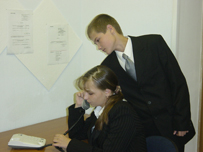 как правильно вести себяпри пожаре